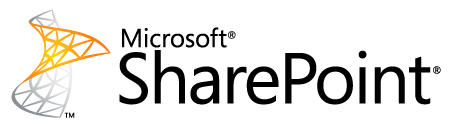 Lab B (Module 14)
Batch Importing ImagesThis document is provided “as-is”. Information and views expressed in this document, including URL and other Internet Web site references, may change without notice. You bear the risk of using it. This document does not provide you with any legal rights to any intellectual property in any Microsoft product. You may copy and use this document for your internal, reference purposes. © 2011 Microsoft. All rights reserved.In this lab, you setup a library to support the batch import of images. The library leverages the EXIF data in the images to automatically provide metadata for the images.Task 1: Create a libraryIn this task, you create the library and configure it for the image content type.Open Internet Explorer and navigate to http://intranet.contoso.com/sites/ECMForTheMassesV3.In the Quick Launch area, click All Site Content.Click the Create button at the top of the page.In the left column, in the Filter By area, click Library.Click the Asset Library option.Type the name Images.Click the Create button.Task 2: Upload ImagesIn this task, you upload some images into the library.From the Images Library (http://intranet.contoso.com/sites/ECMForTheMassesV3/Images1), click the Library Tools – Documents tab.On the Upload Document button, click the down arrow.On the fly out menu that displays, click Upload Multiple Documents.In the Upload Multiple Documents web dialog, click the Browse for files instead link.In the Open dialog, navigate to C:\Content Packs\Packs\SharePoint 2010 ECM for the Masses Demo Version 4.4.0\Demo\Documents\Images.Click the OK button.Wait for the files to be uploaded, and then click Done.Task 3: Verify MetadataIn this task, we demonstrate the metadata associated with the image was added to the library with the image.Click the first image in the thumbnail view.In the pop-up that displays, click the View Properties link.On the web dialog that displays, note that the Picture Size field contains the size of the image of 1600x1200.Lab Summary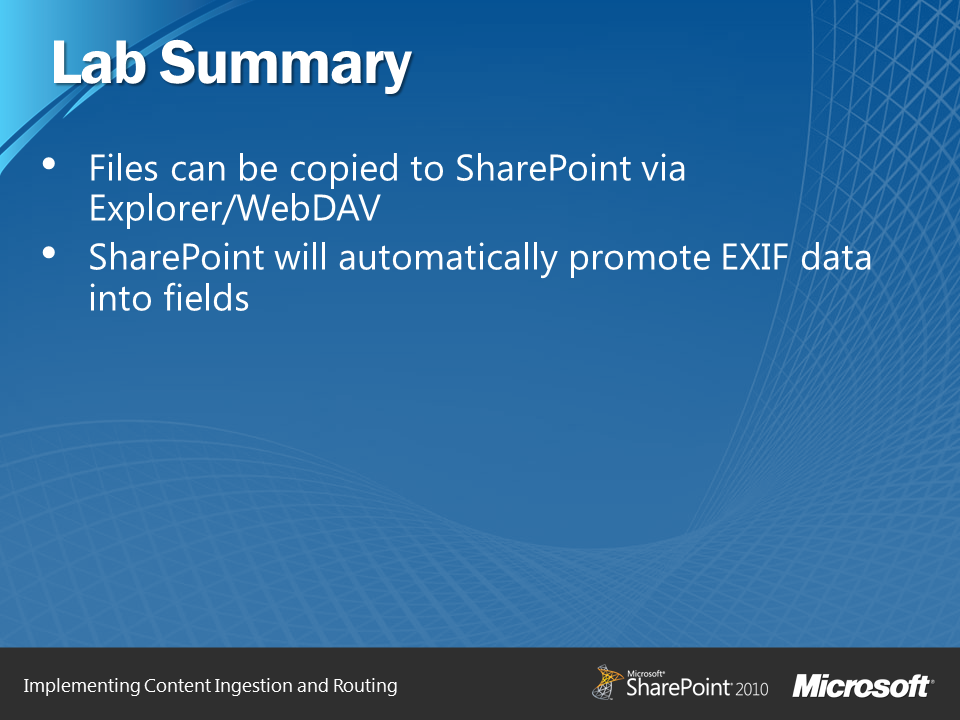 